Týdenní plán  od 4.11. – 8.11. 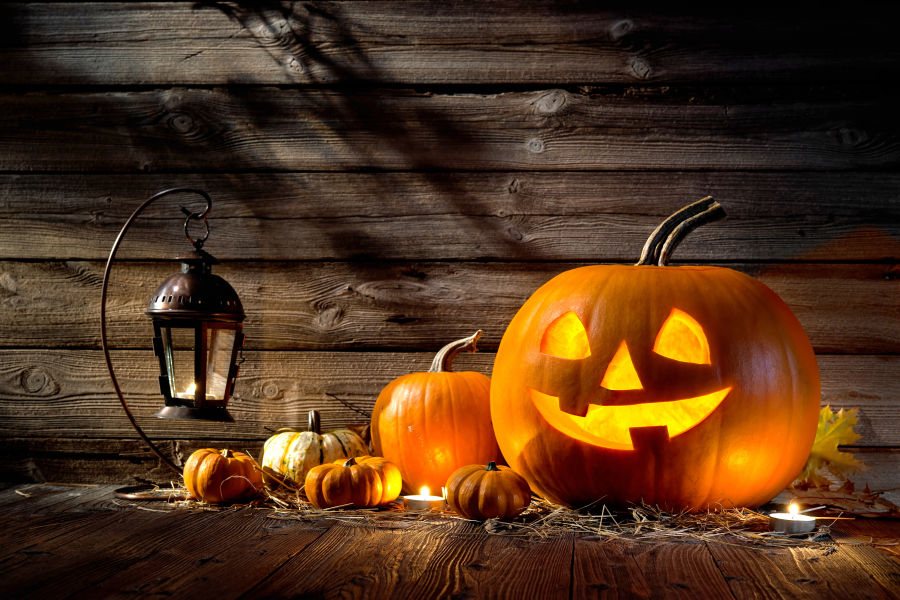 Předmět               Učivo  Poznámky              JČSkladba.Věty s podmětem nevyjádřeným.Přísudek slovesný a jmenný se sponou.Učebnice str. 40 – 44.Pracovní listy.     ČT SUDÝ TÝDENČetba z mimočítankové četby. Zápis do sešitu – Listopad.        SL LICHÝ TÝDENVypravování – Podzimní prázdniny.      VLČeští vynálezci. Opakujeme.Učebnice str. 23.DomácíPříprava+informaceBlíží se 1.čtvrtletí, začni psát obsah přečtené knihy do čtenářského deníku !!! Přines k hodnocení paní Horníkové do 8.11. !!!